Verksamhetsberättelse Herrar 2024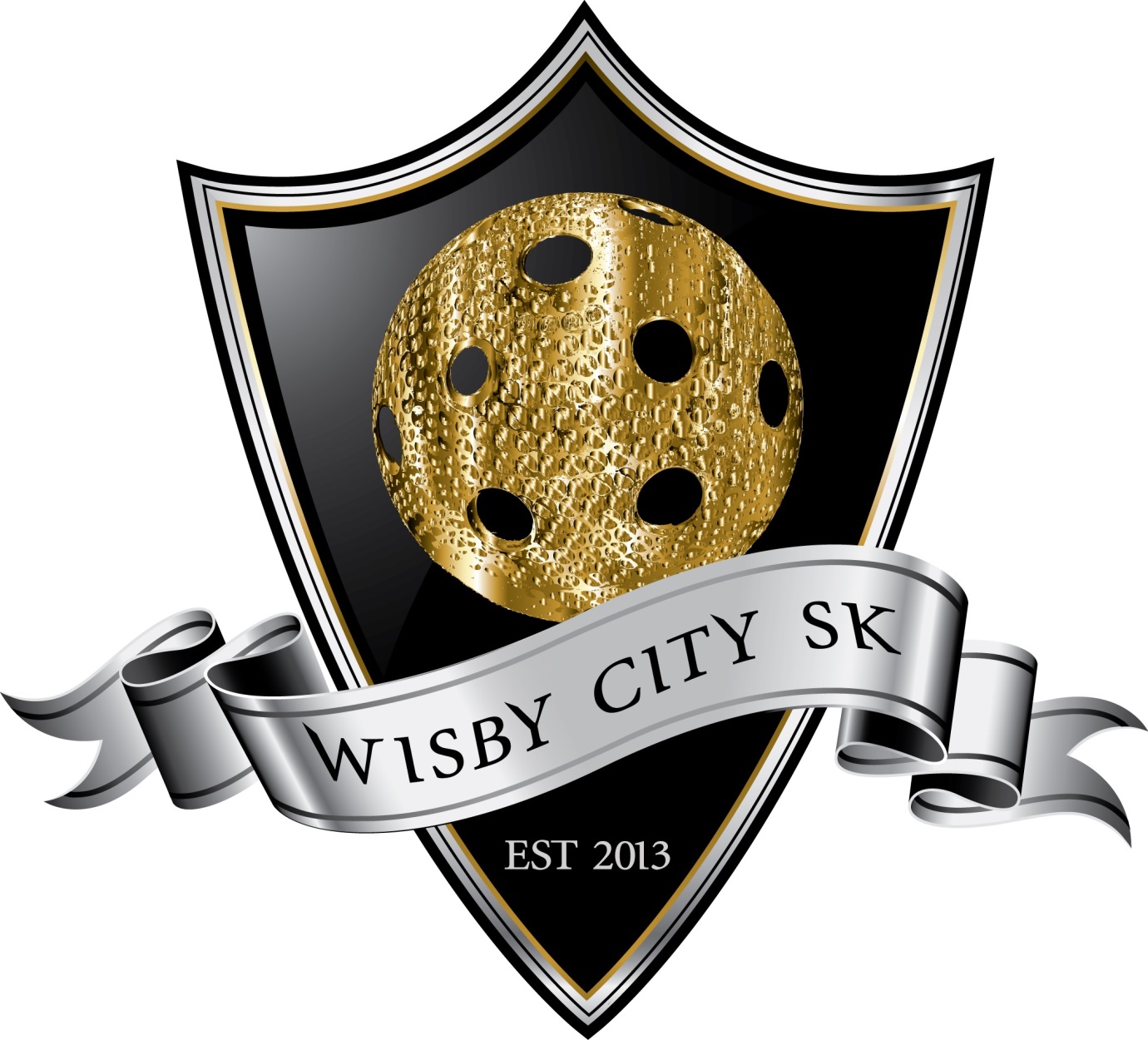 När säsongen började var det många nya spelare i laget. Och tyvärr ett tapp av några spelare. Därför blev det viktigt att sätta ihop gruppen. Det blev direkt mycket träningsfokus på att hitta ett spelsätt som passade gruppen. Även vilka positioner som vilka spelare passade in på. Det är en ung i truppen i grunden med mycket spelglädje och glada tillrop. Det har kommit in ett par äldre spelare som naturligt tar ett ansvar och visar dom yngre hur det kan fungera. Matcherna har varit mycket jämna till en början av säsongen. Där laget hade lite svårt att hålla sig borta från utvisningsbåset. När vi väl förstått att vi inte vinner matcher på det sättet, så vänder säsongen resultatmässigt. Andra halvan av säsongen går resultaten mer vår väg. Och visar upp ett bra spel och en mycket bättre disciplin.Avslutningsvis vill jag bara säga att jag otroligt stolt över grabbarna och dom ska vara stolta över sig själva. Dom har gjort en fantastisk utvecklingsresa som spelare och människor. David Söderberg tränare Herrlaget 